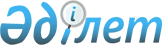 О признании утратившим силу постановления Правительства Республики Казахстан от 11 сентября 2008 года № 835Постановление Правительства Республики Казахстан от 31 марта 2011 года № 313

      Правительство Республики Казахстан ПОСТАНОВЛЯЕТ:



      1. Признать утратившим силу постановление Правительства Республики Казахстан от 11 сентября 2008 года № 835 "О концепции внедрения и развития системы КАЗТЕСТ".



      2. Настоящее постановление вводится в действие со дня подписания.      Премьер-Министр

      Республики Казахстан                       К. Масимов
					© 2012. РГП на ПХВ «Институт законодательства и правовой информации Республики Казахстан» Министерства юстиции Республики Казахстан
				